 Material de Trabajo:       Servicio   Apoyo  Fijo  PEC                      Tema  HABITOS DE ESTUDIO Coloreo la nube  de  celeste  y repito:                        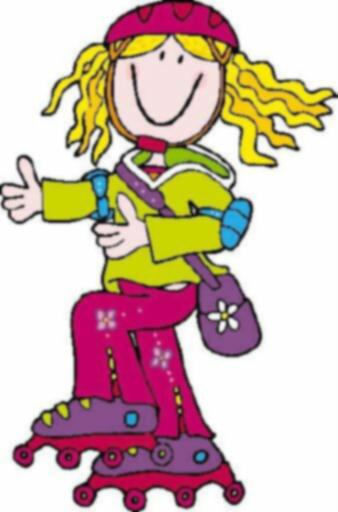 Debes leer los   5 Errores que cometemos cuando estudiamos, recórtalos y ordénalos según la importancia de ellos para ti. Intentar memorizar el contenido de los libros, sin comprender.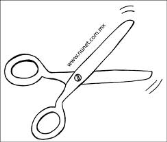 Estudiar acostado.Faltar o no prestar atención a la clase.Estudiar escuchando música a todo volumen.Intentar aprender todo un día antes del examen.	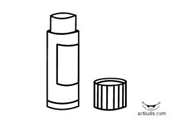 Ordena los errores al estudiar                     ¿Qué es un hábito?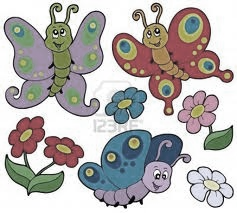  Es una práctica o costumbre que realizas con frecuencia.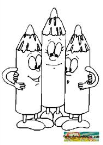 Sí escribes anota el nombre, 4 hábitos que realizas todos los días, según el dibujo. Y sí no coloréalos 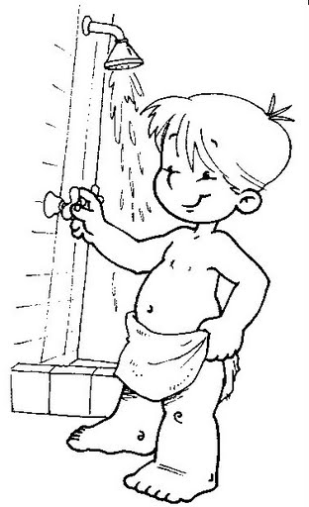 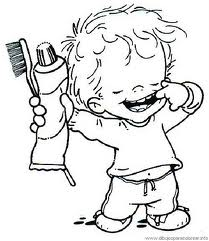 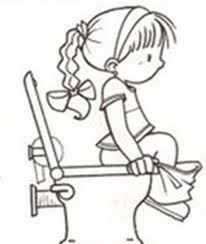 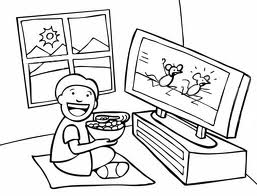 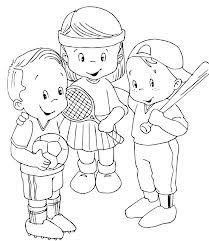 	      ……………………………………   ………………………..  ………………..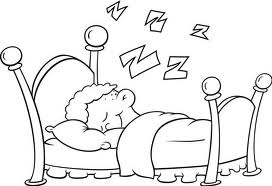 ……………………………….           ……………………………       ……………............Existen________- _________                                              __________- ________              __________                                                     __________Observo las imágenes y escribo los números que dice mi maestra a cada imagen, después las escribo según tú creas buenos o malos hábitos.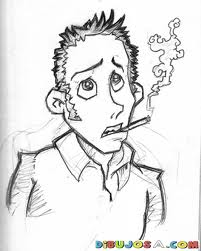 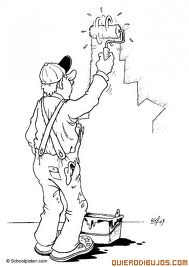 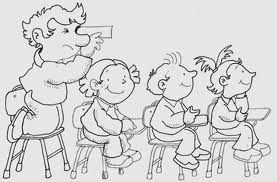 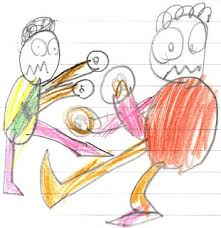 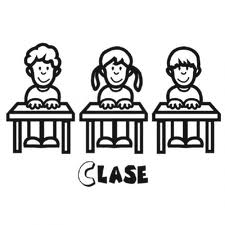 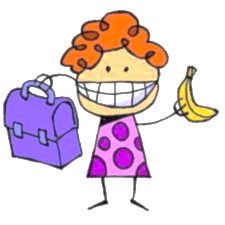 Los buenos hábitos de estudio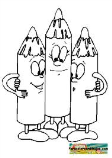 Serán la clave del éxito en todas las áreas de tu vida.     No bastará con que los conozcas, ya que deberás ponerlos en práctica.Con material: papel de empaste, goma y tijeras construye una cartelera y pégala en tú cuarto en tu casa. MIS HABITOS DE ESTUDIO Organiza tu tiempo, elaborando un plan de actividades diarias.Presta atención al maestro durante la clase y toma nota de lo más importante (ojo, no se trata de intentar copiar todo lo que diga).Estudia todos los días, de preferencia a la misma hora y en el mismo lugar.Utiliza alguna técnica para estudiar (aquí conocerás varias).Ten siempre una actitud positiva ante la vida, incluso ante los problemas (con eso vencerás los malos hábitos del miedo, el desaliento y la derrota).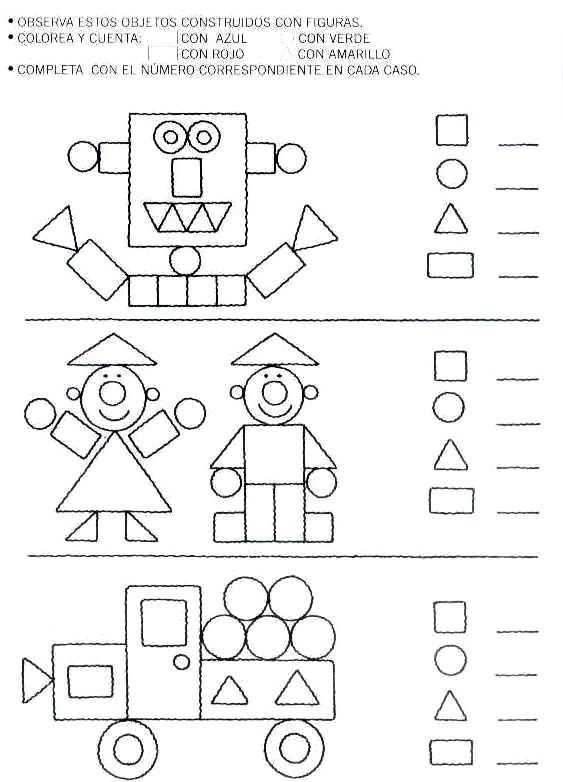 1.2.3.4.5.